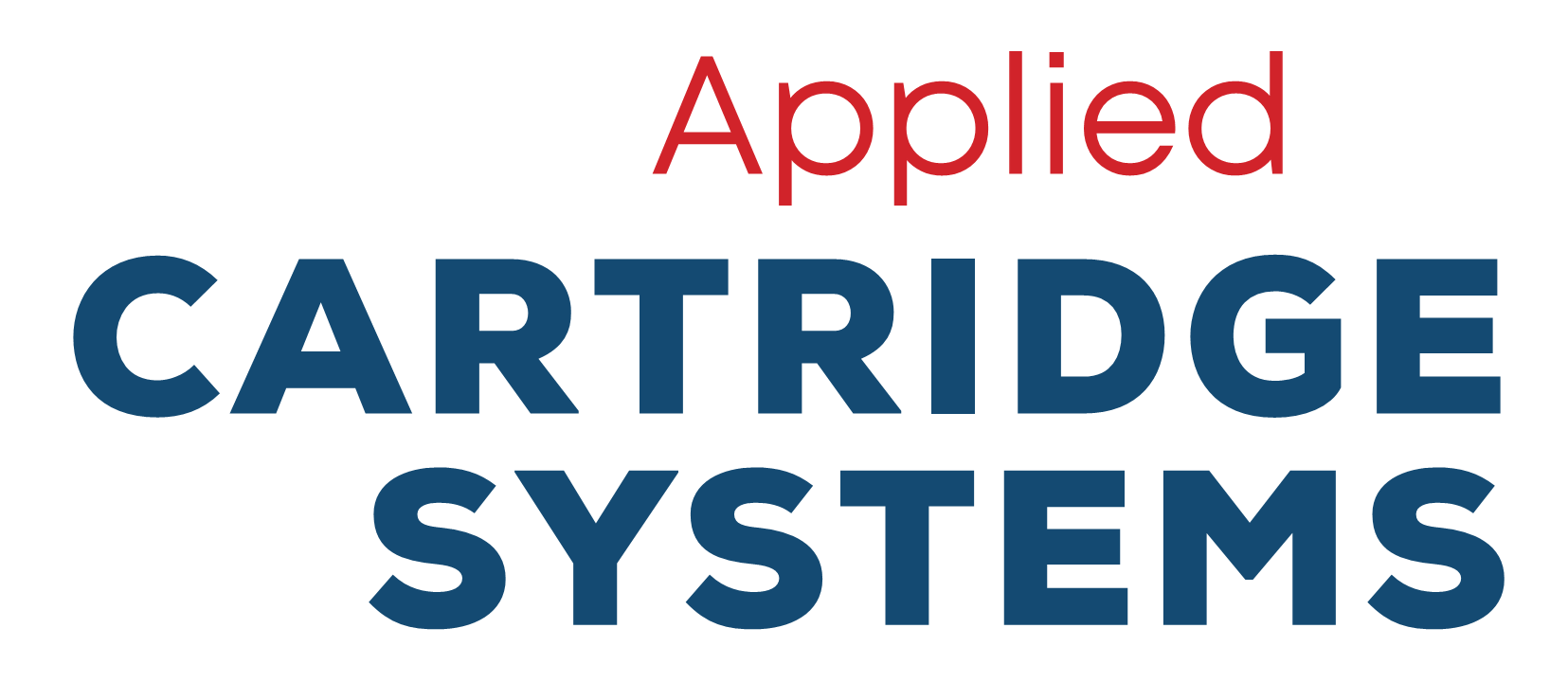 PRODUCT SPECIFICATIONS         7 STANDARD SIZES  |  STAINLESS STEEL CONSTRUCTIONModel:5 GPMISO-5-SS10 GPMISO-10-SS15 GPMISO-15-SS20 GPMISO-20-SS25 GPMISO-25-SS50 GPMISO-50-SK100 GPMISO-100-SKMax. Flow Rate:5 gpm10 gpm15 gpm20 gpm25 gpm50 gpm100 gpNo# of Vessels:111112 on skid4 on skidNo# of Cartridges:123451020Maintenance:NO BACKWASHING REQUIRED!NO BACKWASHING REQUIRED!NO BACKWASHING REQUIRED!NO BACKWASHING REQUIRED!NO BACKWASHING REQUIRED!NO BACKWASHING REQUIRED!NO BACKWASHING REQUIRED!Pre-filter: (included)10” 1-microncartridge filterPolypropylene20” 1-microncartridge filterPolypropylene20” 1-micronbag filterPolypropylene20” 1-micronbag filterPolypropylene1-micron, 1 bagbag filterStainless Steel1-micron, 1 bagcartridge filterStainless Steel1-micron, 3 bagcartridge filterStainless SteelVessel Size:6.5” OD x 53” H10” OD x 58” H10” OD x 58” H12” OD x 58” H14” OD x 67-3/8” HNANAVessel Construction:100 psi, 304 SS100 psi, 304 SS100 psi, 304 SS100 psi, 304 SS150 psi, 304 SS150 psi, 304 SS150 psi, 304 SSCartridge Size:4.5” OD x 42” L4.5” OD x 42” L4.5” OD x 42” L4.5” OD x 42” L4.5” OD x 42” L4.5” OD x 42” L4.5” OD x 42” LShipping Weight:27 lbs.71 lbs.71 lbs.105 lbs.330 lbs.675 lbs.1,200 lbs.Inlet/Outlet Connection:1.5” FPT1.5” FPT1.5” FPT2” FNPT2” ASME Flange2” ASME Flange3” ASME FlangeSystem Footprint:10”L x 10”D x 53”H15”L x 15”D x 59”H15”L x 15”D x 59”H18”L x 18”D x 59”H22”L x 22”D x 67”H64”L x 18”D  x 75”H58”L x 39”D x 75”HHeadroom Requirement:82”84”84”84”108”120”120”